ACTA DE LA SESIÓN ORDINARIA 5 DE LACOMISIÓN EDILICIA PERMANENTE DE RASTROEn Zapotlán el Grande, Jalisco; a 13 de Julio del 2023, a las 11 once horas con 45 cuarenta y cinco minutos reunidos en la Sala Rocio Elizondo localizada en planta alta del Palacio Municipal, ubicado en la calle Colón No 62 de Ciudad Guzmán municipio de Zapotlán el Grande, Jalisco, previamente convocados comparecen los CC. Raúl Chávez García, Eva María de Jesús Barreto, Edgar Joel Salvador Bautista y Jorge de Jesús Juárez Parra en su carácter de Regidor Presidente el primero y los subsecuentes y como vocales de la Comisión Edilicia Permanente de Rastro conforme a lo establecido por los artículos 27 de la Ley de Gobierno y la Administración Pública Municipal del Estado de Jalisco y 40 al 48, 68 y demás relativos del Reglamento Interior del Ayuntamiento de Zapotlán el Grande, Jalisco. Procediendo a celebrar la presente Sesión, previa convocatoria, se somete a consideración lo siguiente:Primer punto del orden del día Lista de Asistencia y Verificación de Quorum Legal. Por lo que se realizó el pase de lista a los regidores integrantes de la Comisión Edilicia Permanente de Rastro:Comisión de RastroUna vez lo anterior se hace constar la asistencia de 4 de los 4 integrantes de la comisión de Rastro. Por lo que se da la existencia de quórum legal y con ello quedó instalada la sesión ordinaria número 5 de la comisión de Rastro.Acto continuo fue sometido a votación el orden del día propuesto, siendo el siguiente:PRIMERO.- Lista de Asistencia y verificación de quórum e instalación de la Sesión.SEGUNDO.- Lectura y aprobación del orden del día.TERCERO.- Toma de protesta a nuevos integrantes de la comisión conforme a lo Publicado en la Gaceta Municipal de Zapotlán Número 394 de fecha 8 de junio de 2023.CUARTO.- Asuntos Varios.QUINTO.- ClausuraAl no haber comentarios el Regidor Presidente de la Comisión Edilicia de Rastro les preguntó ¿si tienen algún punto vario que agendar? Ningún regidor agendó punto vario por lo que puso a votación el orden del día, siendo aprobada por unanimidad.SENTIDO DE LA VOTACIÓNUna vez que fueron agotados los puntos 1 y 2 del orden del día procedieron al desahogo del TERCER PUNTO siendo la toma de protesta a nuevos integrantes de la comisión conforme a lo Publicado en la Gaceta Municipal de Zapotlán Número 394 de fecha 8 de junio de 2023; en la cual contiene el dictamen que modifica la integración de las Comisiones Edilicias del H. Ayuntamiento por lo cual cambia la conformación de la Comisión Edilicia de Rastro quedando de la siguiente forma:REGIDOR PRESIDENTE RAÚL CHÁVEZ GARCÍAREGIDORA VOCAL EVA MARIA DE JESÚS BARRETOREGIDOR VOCAL EDGAR JOEL SALVADOR BAUTISTAREGIDOR VOCAL JORGE DE JESÚS PARRAPor lo que el Regidor Raúl Chávez García solicitó a los presentes se pusieran de pie a fin de realizar la toma de protesta de los nuevos integrantes de la comisión, acto continuo preguntó a los regidores CC. EDGAR JOEL SALVADOR BAUTISTA y JORGE DE JESÚS PARRA."¿Protestan cumplir y hacer cumplir la Constitución Política de los Estados Unidos Mexicanos, la particular del Estado y las leyes, reglamentos y acuerdos que de una u otra emanen, así como desempeñar leal y eficazmente el cargo que los ciudadanos del Municipio de Zapotlán el Grande le han conferido, mirando en todo por el bien y la prosperidad del Municipio?"TODOS CONTESTARON “¡Sí protesto!”.Regidor Raúl Chávez García indico: “Si no lo hicieren, que el pueblo y el Municipio de Zapotlán el Grande se los demanden”.Siguiendo con el punto CUARTO el Presidente de la comisión les informó que no fueron enlistados puntos varios por lo que dio por agotado el presente punto y pasaron al siguiente punto del orden del día. Siguiendo con el punto QUINTO de la clausura. Por lo que procedió a señalar que; siendo las 11 once horas con 49 cuarenta y nueve minutos del día jueves 13 de julio del 2023, se dan por concluidos y validos los trabajos realizados en esta Sesión Ordinaria No. 5 de la Comisión Edilicia Permanente de Rastro.Firman la presente acta quienes en ella intervienen, para los efectos legales y administrativos que correspondan. CCP Archivo. RCG/krag.RegidorAsistenciaRaúl Chávez García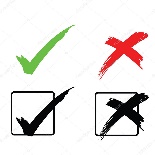 Eva María De Jesús BarretoEdgar Joel Salvador BautistaJorge De Jesús Juárez ParraREGIDORA FavorEn ContraRaúl Chávez GarcíaEva María De Jesús BarretoEdgar Joel Salvador BautistaJorge De Jesús Juárez ParraC. Raúl Chávez GarcíaRegidor Presidente de la Comisión de Rastro.C. Eva María De Jesús BarretoRegidora Vocal de la Comisión de Rastro.C. Edgar Joel Salvador BautistaRegidor Vocal de la Comisión de Rastro.C. Jorge De Jesús Juárez ParraRegidor Vocal de la Comisión de Rastro.